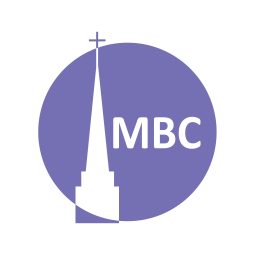 INTRODUCTION:  In ch. 5 we saw the following:The Kingdom Characteristics of a Disciple of Jesus.How living these out is a witness.How the Law instructs us how to shine.How misinterpreting the Law (or outward piety) does not lead to righteousness.In ch. 6:1 we see that what follows is about religious hypocrisy. Thus ch. 6 begins by showing how we practice true righteousness.  KEY POINT: Our faith in actionCHALLENGE: In one sitting, read the whole sermon often over the coming months.FIRST, A.M. SERMON RECAP (Gen 2:15)Share how much Creation means to you?Why must Christians speak to environmentalism, one of the great issues of our time? Share questions & thoughts.How does the Bible critique environmentalism on the one hand?How does it command us to “tend and keep” Creation on the other?How is this a picture of the Gospel?READ: Mt 6:1–4QUESTIONS:V. 1a- What is false piety or religious hypocrisy? (c.f. “in order to”). Contrast 5:48 and 6:1. Be perfect, but be careful! Jesus demands a deep righteousness, a righteousness that cannot be merely external (as seen in the last chapter as well). What is the danger of playing or pretending you are righteous or pious but not actually practicing righteousness?How should the humility produced in 5:48 help set disciples right here?V. 1b- What do hypocrites get and what don’t they get? (c.f. the repetition of this in v. 2b).Mt 6:2–18- Jesus chose 3 examples of Jewish piety: alms giving (giving to the needy), prayer and fasting, to illustrate truly practicing righteousness.V. 2a- “when you give.” Jesus expects His disciples will give to the needy. How can we give to the needy personally and as a church?Hypocrisy (Greek theatre language for actors, or being double faced/masked; on and off set). V. 2b- How do the hypocrites practice their righteousness? What is the end? What should motivate practicing righteousness?In contrast to the hypocrites how does giving in secret help fight our pride?Jesus uses a hyperbole (overstatement) in v. 3a. What is He meaning?Is non-secret giving sinful?What sort of reward comes through giving secretly?Next Week: The Lord’s Prayer, Mt 6:5–15